Педагогический совет «Театрализованная деятельность, как средство формирования речевых навыков и творческих способностей»Цель: Совместный анализ эффективности включения театрализованной деятельности в образовательный процесс с целью обогащения активного словаря и развития коммуникативных способностей воспитанников.Форма проведения: деловая дискуссия.Повестка педагогического совета: - Театрализованная деятельность, как средство формирования речевых навыков и творческих способностей (Тудуева Л.А.)-Итоги тематического контроля «Организация театрализованной деятельности» (Белозерцева Т.В.)- Результаты смотра конкурса театрализованных центров (Белозерцева Т.В.)-Деловая игра «Театрализованная гостиная» (Белозерцева Т.В.) 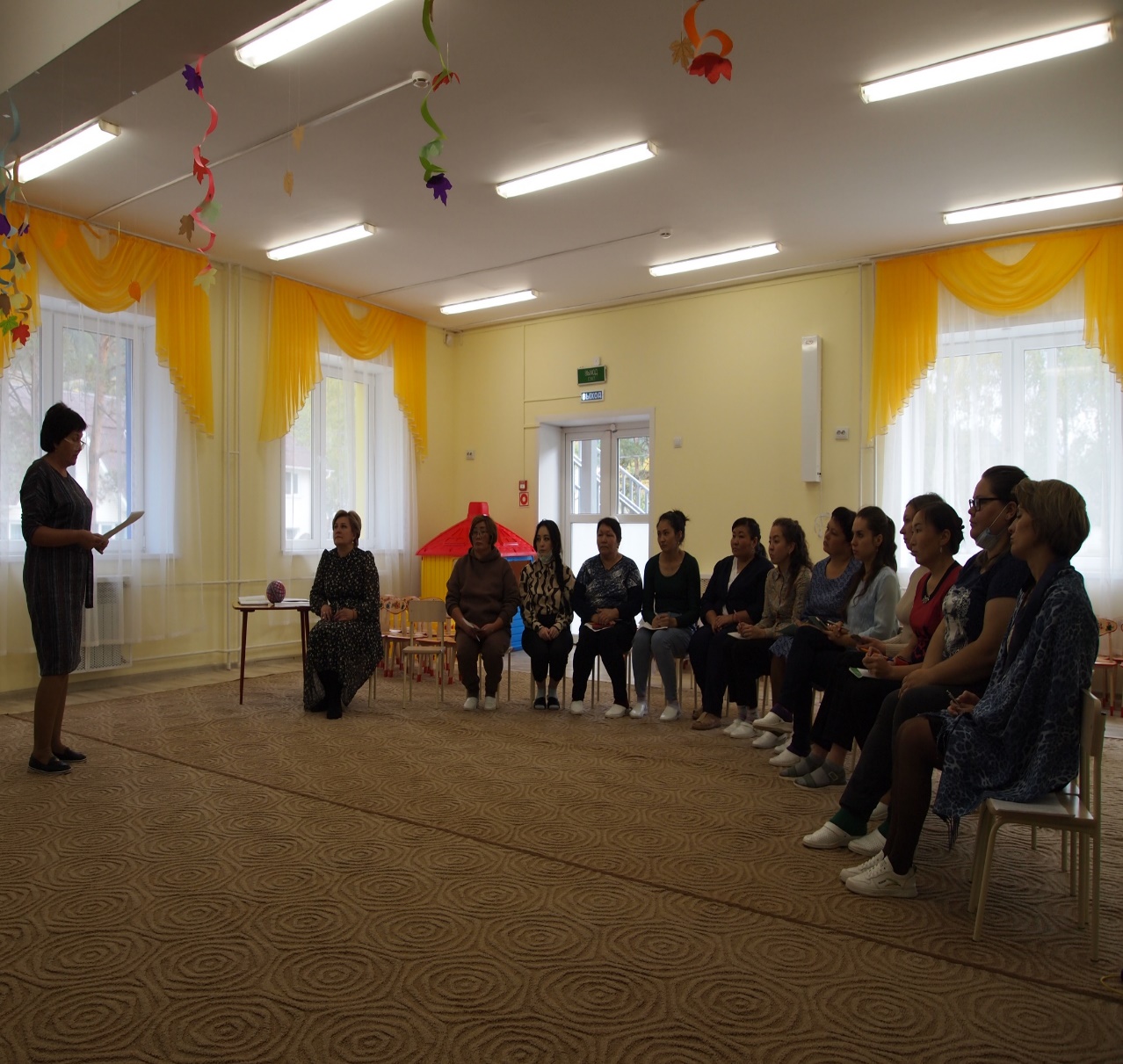 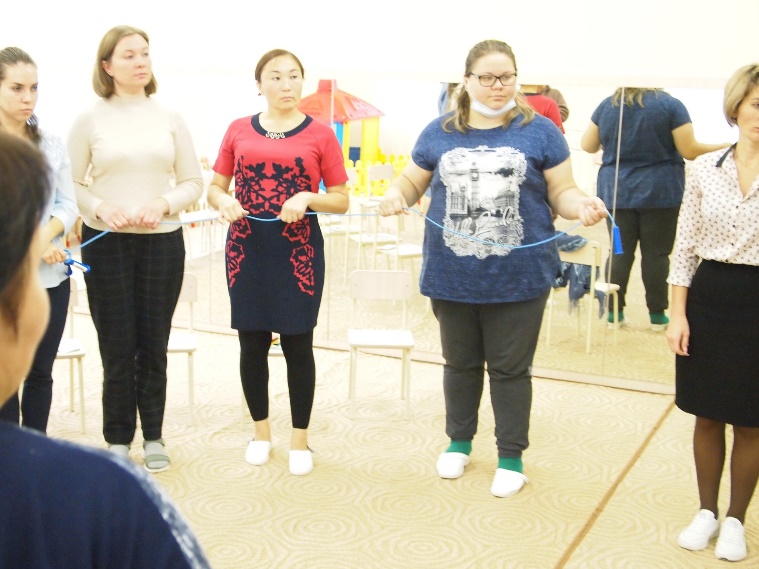 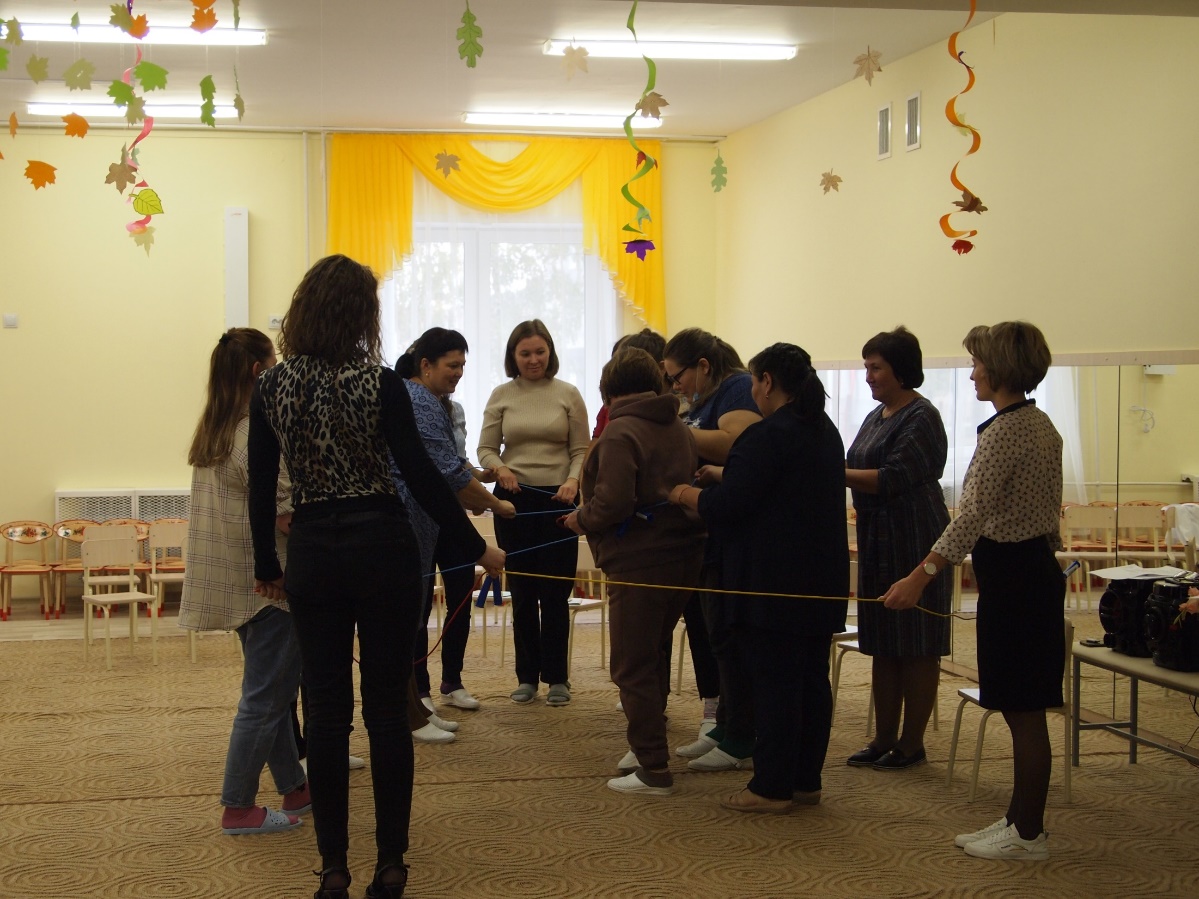 